ASSUMPTION OF THE VIRGIN MARY UKRAINIAN ORTHODOX CHURCHECUMENICAL PATRIARCHATE OF CONSTANTINOPLE AND NEW ROME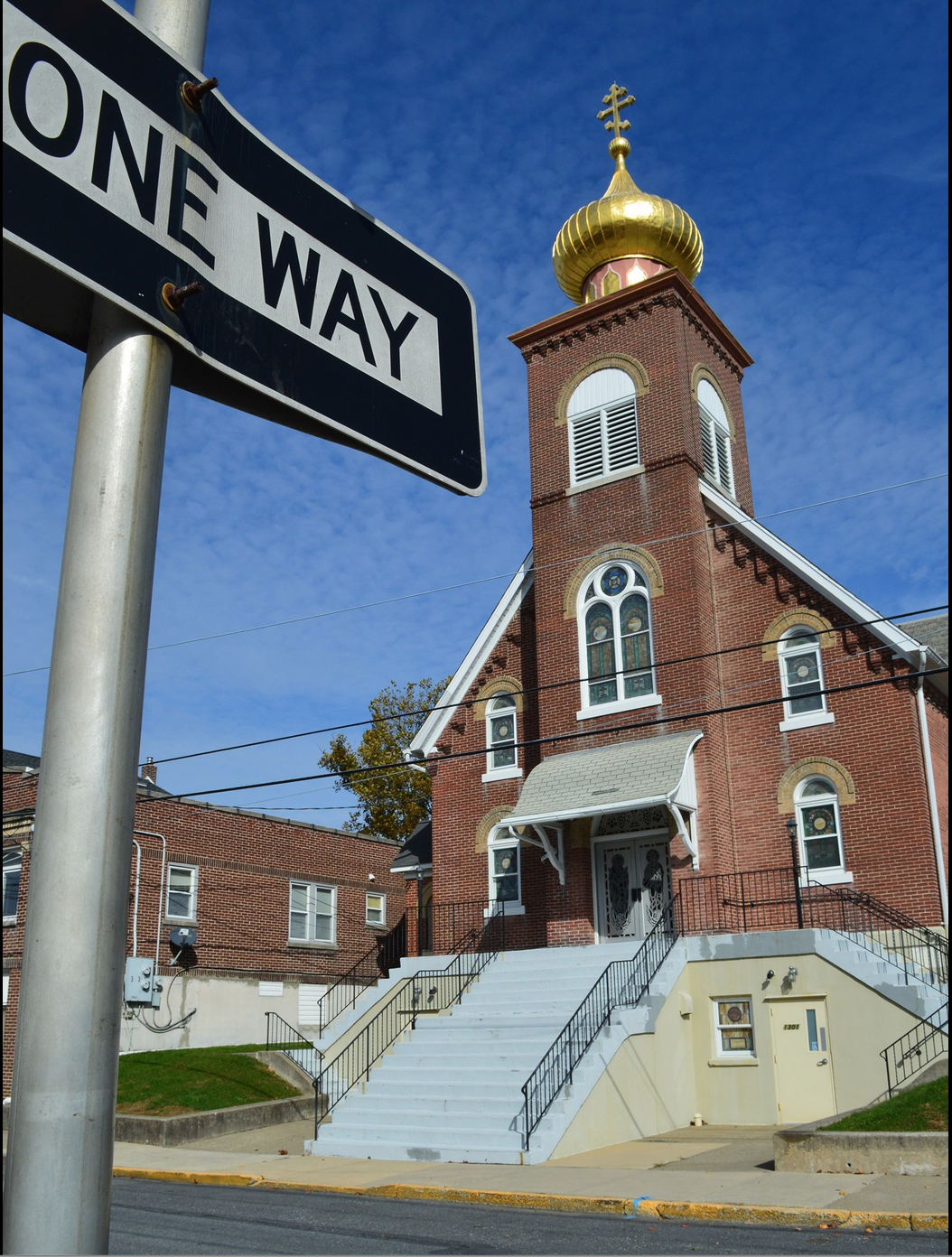 1301 Newport Avenue, Northampton, Pennsylvania 18067Rev. Fr. Oleg Kravchenko, RectorProtodeacon Mikhail Sawarynski, AttachedWebsites:	holyassumption.org and ukrainianorthodoxchurchusa.orgFacebook:	Assumption of the Virgin Mary Ukrainian Orthodox ChurchYouTube:	AVM UOC ChurchContacts:	Fr. Oleg Kravchenko - (484) 834-7261; olegkravchenko2212@gmail.comProtodeacon Mikhail – (H) (610) 262-3876); pravoslavni@rcn.comOffice – (610) 262-2882; avmuoc@gmail.comWebmaster, John Hnatow – john.hnatow@gmail.comClick HERE for Prayer in Time of Corona VirusTune in to our news, announcements, and online Facebook Livestream Liturgies HERE!LET’S PRAY FOR THE PEACE IN UKRAINE!Sun. 05 June 	AFTERFEAST of the ASCENSION. FATHERS OF THE FIRST ECUMENICAL COUNCIL TONE 6. Ven. MICHAEL the Confessor, Bishop of Synnada (821). Martyr MICHAEL, “the black-robed” of St. Sabbas Monastery (9th C.) Virgin EUPHROSYNE, Princess of Polotsk.                                                  Acts of the Apostles 20: 16-18, 26-36	John 17: 1-13BLESSING OF THE GRADUATESSisterhood Meeting following coffee. Members please try to attend.Christ is Ascended!  Truly He is Ascended!Christos Voznissya!   Voistinnu Voznissya!Liturgical Meneion & Scripture Readings (no kneeling until Pentecost sunday)Mon. 06 June	Ven. Symeon Stylites (the Younger) of the Wonderful Mountain (596). Acts 21:8-14	Jn. 14:27–15:7Tue. 07 June	Third Finding of the Precious Head of St. John the Baptist (850).Acts 21:26-32	Jn. 16:2-136:30 PM	Moleben for  Ukraine (UCC, Bethlehem).Wed. 08 June	Ven. John of Psichaita the Confessor (9th c.). Martyr George (1515).Acts 23:1-11	Jn. 16:15-23Thu. 09 June	Hieromartyr Therapon, bishop of Sardis (259). Acts 25:13-19	Jn. 16:23-33Fri. 10 June	Ven. Nicetas, bishop of Chalcedon (9th c.). Acts 27:1-44	Jn. 17:18-26Sat. 11 June	Memorial Saturday. Virgin-martyr Theodosia of Tyre (308). Acts 28:1-31	Jn. 21:15-255:00 PM	Great Vespers. Sun. 12 June	PENTECOST – TRINITY SUNDAY.9:00 AM	Divine Liturgy  For the pastoral visitation at home or hospital please contact Fr. Oleg.PROPERS FOR THE LITURGY OF ST. JOHN CHYRSOSTOMTropar of the Resurrection, Tone 6. The angelic powers were at Your tomb. The guards became as dead men. Mary stood by Your grave, seeking Your most pure Body. You captured Hell not being tempted by it. You came to the Virgin, granting Life. Lord, Who rose from the dead: Glory to You.Tropar Tone 4. You have ascended in Glory, Christ our God, having made Your disciples joyful by the promise of the Holy Spirit. Through the blessing they were assured that You are the Son of God, the Redeemer of our souls.Tropar of the Holy Fathers, Tone 8. You are most glorious, Christ our God. You have established the Holy Fathers as lights on the earth. Through them You have guided us to the True Faith, Greatly Compassionate One, Glory to You.                                                                                   Glory… Kondak of the Holy Fathers, Tone 8. The preaching of the Apostles and the doctrines of the Fathers have established One Faith for the Church. Adorned with the robe of Truth, woven from heavenly theology, great is the mystery of piety which it defines and glorifies.Now and ever... Kondak of the Ascension, Tone 6. When You had accomplished Your Divine Plan for us and had united earthly and heavenly things, You ascended in Glory, Christ our God. Yet in no manner did You depart from us. Rather You abide with us forever. And You cry out to those who love You: “I am with you and none shall prevail against you.”Prokimen of the Holy Fathers, Tone 4. Blessed are You, Lord God of our Fathers, praised and glorified is Your Name to the ages.   Verse: For You are righteous in all that You have done for us.    Reading of the Acts of the Apostles 20: 16-18, 28-36     Alleluia Verses, Tone 1. The Lord, the God of gods, has spoken and summoned the earth from the rising of the sun to its setting.Verse. Gather around Him, you His venerable ones, who made covenant with Him through sacrifices.Gospel: John 17: 1-13   “In Place of “It is Right in Truth…” Magnify, my soul, the Life-Giver, Who has ascended from earth to heaven.Irmos, Tone 5: Above understanding and speech you became the Mother of God and ineffably brought forth in time the One Who is beyond time. We, the faithful, with one accord, magnify you.Communion Hymn: Praise the Lord from the heavens, praise Him in the Highest.  Rejoice in the Lord you righteous. Praise befits the upright. Alleluia (3X).“In Place of “We have seen the True Light…” You have ascended in Glory, Christ our God, having made Your disciples joyful by the promise of the Holy Spirit. Through the blessing they were assured that You are the Son of God, the Redeemer of the world. BIRTHDAYS:    05 June...Linda Tilson       07 June…Anne Carlantone     08 June…Nicholas Vitushinsky    ANNIVERSARIES:    06 June…Nicholas & Danielle VitushinskyMANY YEARS! MNOHAYA LITA!NECROLOGY:  All Ukrainian civilians and soldiers killed in the Russian invasion.                                                                                                                                                                                                                                                                                                                                                                                                                                                                                                                                                                                                                                                                                                                                                                                                                                                                                                                                                                                                                                                                                                                                                                                                                                    05 June...Stephen Kudrick ‘30   06 June…Julia Oleksa  ’31, Pauline Bluder ‘81   07 June…Michael Yurechko ’97      08 June…Anna Bodnyk ’70, Russell Krasnopera’83      09 June…Prokip Sandowy ’30, Havryil Antoniuk ’61, Andrew Chepelak ’6810 June…Alexander Malanitch ‘90       VICHNAYA PAMYAT! MEMORY ETERNAL!PRAYER FOR THE HEALTH & SALVATION OF THE AFFLICTED: Ukrainian soldiers and civilians wounded during the Russian aggression, Metropolitan Antony, Helen Crayosky, Karen Kankula, Ivan, William Leszczuk, child Charlie, Linda Vitushinsky, Angela Knoblach, James Osmun, priest Vasyl Dovgan, Rosemarie Pypiuk, Kirk Swauger, Stephanie Donnelly, Nicholas Alexander, Danny Berro, Paulette Mecherly, child Alexandria, Elizabeth Pastushenko, Philippe Chasseuil, Joan Molnar, Brandon and Stacy Snyder, Aaliyah Osmun, Ihor Broda, William Savitz, Vladimir Krasnopera, Brendan Phillips, Jessie Hnatow, Jessica Meashock, Adam Hewko, Andrew Thaxton, Susan Ferretti, Judy Albright, Rob Hewko, Daniel Kochenash, Christopher Mack, Norman Betrous, Tom Petro Jr., Linda Schantz, Michael Lado. - Congratulationa to this year’s high school graduates Justin Ost and Gabriel Sawarynski. God bless your future path. - End of Year pool party for Parish Youth. All children are welcomed. June 5 at 1 pm. 8711 Summit Circle, Fogelsville, PA 18051. Thank you Keith and Julia Rippey for hosting.- Last day of Sunday school for the 2021-2022 school year. - This is a heartfelt message to all the pierogi helpers, who sacrificed their time to make this year a success! The days were long and hard but we had a fantastic group of workers to help accomplish the goal! So many wonderful people supported our fundraiser to help our Church and the Ukrainian people with their fight for freedom. Thank you all, from the bottom of our hearts. 	                                  The Sisterhood of Faith, Hope, and Love- Pan-Orthodox Virtual Bible Study via Zoom. Wednesdays at 12 PM.                   Meeting ID: 576 301 6482. Passcode: 238492. For questions, text: johnharbilas@gmail.com. If you need help with Zoom connection – ask John Hnatow or Fr. Oleg. Let’s join! - Summer church youth camp of UOC in Emlenton, PA. The expenses are covered by our parish. Transportation will be provided. July 3-9 Church School Camp; July 10-23 Teenage Conference. We wish to have a great summer for our youth! - Stone Drink Coasters $16.00 SET OF TWO (www.etsy.com/shop/kelliespetproject) or order in the CHURCH HALL, Sundays. Thank you Kellie Pypiuk for the project.- Donations for Ukraine: medical supplies, diapers, baby food, new or gently used shoes and clothing.- Donations for the food bank: baby foods; cans of potatoes, tuna fish, canned meats, pasta, spaghetti sauce, mac & cheese.- SAVE THE DATE! Join us as we celebrate the 101st Anniversary of the founding of our Holy Temple. Saturday, September 24, 2022. Hierarchal Divine Liturgy (10:00 AM) and Banquet in Northampton Event and Banquet Center.- THE HOMOSEXUAL ISSUE (regarding LGBTQ+ pride month): according to the Holy Scriptures and teaching of the Orthodox Church SEXUAL RELATIONS WITH A PERSON OF THE SAME GENDER IS A SIN (Leviticus 20:13), (Romans 1:26-27), (1 Corinthians 6:9-11) and so on. We can’t support it. There is no alternative in this question. The only acceptable are relations between man and woman in Marriage. But let’s remember that God always hates sin but loves sinner. Let’s behave the same way.